                                                           решениеО внесении изменений в Правила благоустройства сельского поселения Новобердяшский сельсовет муниципального района Караидельский район Республики Башкортостан Руководствуясь Федеральным законом от 6 октября 2003 года № 131-ФЗ «Об общих принципах организации местного самоуправления в Российской Федерации», в целях приведения Правил благоустройства сельского поселения Новобердяшский сельсовет муниципального района Караидельский район Республики Башкортостан в соответствие с действующим законодательством, на основании Протеста прокурора Караидельского района от 22.12.2014 года №27Д-2014, Совет сельского поселения Новобердяшский сельсовет муниципального района Караидельский район Республики Башкортостан решил:Внести следующие изменения в Правила благоустройства сельского поселения Новобердяшский сельсовет муниципального района Караидельский район Республики Башкортостан, утвержденные решением Совета сельского поселения Новобердяшский сельсовет муниципального района Караидельский район Республики Башкортостан от 08.10.2012 года №10/3:1.1. Изложить п.1.7  в следующей редакции: «1.7. В целях улучшения уровня благоустройства сельского поселения юридические лица, физические лица, индивидуальные предприниматели - правообладатели недвижимого и движимого имущества, обеспечивают систематическую уборку и содержание в надлежащем санитарном состоянии зданий, строений, сооружений, территорий и иных объектов, находящихся в их пользовании, либо в собственности».Обнародовать настоящее решение на информационном стенде в здании администрации сельского поселения Новобердяшский сельсовет по адресу: 452373, Республика Башкортостан, Караидельский район, дер. Новый Бердяш, ул. Нагорная,8, и разместить в сети общего доступа «Интернет» на официальном сайте www.karaidel.info разделе «Сельские поселения».Глава сельского поселения Новобердяшский сельсоветмуниципального района Караидельский районРеспублики Башкортостан                                                     Ш.Н. ХисматуллинДер. Новый Бердяш27 января 2015 года№ 35/6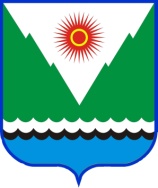 novoberd@mail .runovoberd@mail .ru